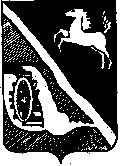 АДМИНИСТРАЦИЯ ШЕГАРСКОГО РАЙОНАТОМСКОЙ ОБЛАСТИП О С Т А Н О В Л Е Н И Е09.09. 2020	№ 802с. МельниковоВ связи с изменением программных мероприятий, ПОСТАНОВЛЯЮ:1. Внести в постановление Администрации Шегарского района от 29.09.2016 № 589 «Об утверждении муниципальной программы «Доступная среда на период 2017 - 2020 годы» следующие изменения:1) перечень программных мероприятий муниципальной программы изложить в новой редакции, согласно приложению № 1 к данному постановлению.  2. Разместить настоящее постановление на официальном сайте муниципального образования «Шегарский район».  3. Настоящее постановление вступает в силу с момента его подписания.  4. Контроль за исполнением настоящего постановления возложить на заместителя Главы Шегарского района по социальной сфере Т.В. Звереву.Глава Шегарского района						    А.К. МихкельсонЧитиа Ю.А.2-12-60Приложение № 1 к Постановлению Администрации Шегарского района № 802 от 09.09.2020 г2. ПЕРЕЧЕНЬ ПРОГРАММНЫХ МЕРОПРИЯТИЙ МУНИЦИПАЛЬНОЙ ПРОГРАММЫ "Доступная среда на период 2017-2020 годы"О внесении изменений в постановление Администрации Шегарского района от 29.09.2016 г. № 589 «Об утверждении муниципальной программы «Доступная среда на период 2017 - 2020 годы» (в редакции от 25.07.2017 № 604; от 24.05.2018 № 393, 27.02.2019 №182, 27.09.2019 № 780, 30.12.2019 № 1055)N п/пНаименование мероприятия Ресурсное обеспечениетыс. руб. Ресурсное обеспечениетыс. руб. Ресурсное обеспечениетыс. руб. Ресурсное обеспечениетыс. руб. Ресурсное обеспечениетыс. руб. Ресурсное обеспечениетыс. руб.Сроки выполненияСроки выполненияИсполнитель (получатель денежных средств)Исполнитель (получатель денежных средств)Ожидаемый непосредственный результатN п/пНаименование мероприятиявсегов том числе в том числе в том числе в том числе N п/пНаименование мероприятиявсегоФБОБ МБЧаст.   инв-ции1Мероприятия, направленные  на формирование нормативной правовой базы-----1.1.Проведение паспортизации объектов социальной инфраструктуры и услуг в приоритетных сферах жизнедеятельности инвалидов и других маломобильных групп населения-----2017-2020 год2017-2020 годАдминистрация Шегарского районаАдминистрация Шегарского районаК 2020 году составление паспортов объектов социальной инфраструктуры – 15%К 2020 году составление паспортов объектов социальной инфраструктуры – 15%2Мероприятия, направленные на повышение уровня доступности 2.1.Проведение ремонта жилых помещений инвалидов. Улучшение бытовых условий инвалидов, в т.ч. ремонт и устройство электрических, водопроводных, тепловых и канализационных сетей200,0--200,0-2017 год2017 годАдминистрация Шегарского районаАдминистрация Шегарского районаРемонт жилых помещений инвалидов – 4 чел.Ремонт жилых помещений инвалидов – 4 чел.2.1.Проведение ремонта жилых помещений инвалидов. Улучшение бытовых условий инвалидов, в т.ч. ремонт и устройство электрических, водопроводных, тепловых и канализационных сетей100,0--100,0-2018 год 2018 год Администрация Шегарского районаАдминистрация Шегарского районаРемонт жилых помещений инвалидов – 4 чел.Ремонт жилых помещений инвалидов – 4 чел.2.1.Проведение ремонта жилых помещений инвалидов. Улучшение бытовых условий инвалидов, в т.ч. ремонт и устройство электрических, водопроводных, тепловых и канализационных сетей-----2019 год 2019 год Администрация Шегарского районаАдминистрация Шегарского районаРемонт жилых помещений инвалидов – 4 чел.Ремонт жилых помещений инвалидов – 4 чел.2.1.Проведение ремонта жилых помещений инвалидов. Улучшение бытовых условий инвалидов, в т.ч. ремонт и устройство электрических, водопроводных, тепловых и канализационных сетей-----2020 год2020 годАдминистрация Шегарского районаАдминистрация Шегарского районаРемонт жилых помещений инвалидов – 4 чел.Ремонт жилых помещений инвалидов – 4 чел.2.2.Доступность приоритетных объектов социальной инфраструктуры  (приобретение и обустройство пандусов, оборудование помещений поручнями, оборудование санитарно-гигиенических комнат, устройство носителей информации и дублирование надписей рельефно-точечными шрифтом Брайля и на контрастном фоне), в т.ч.-----2.2.1в сфере культуры-----2017 год2017 годМАУК «КСЦ Шегарского района»МАУК «КСЦ Шегарского района»2.2.1в сфере культуры-----2018 год 2018 год МАУК «КСЦ Шегарского района»МАУК «КСЦ Шегарского района»2.2.1в сфере культуры-----2019 год2019 годМАУК «КСЦ Шегарского района»МАУК «КСЦ Шегарского района»2.2.1в сфере культуры-----2020 год2020 годМАУК «КСЦ Шегарского района»МАУК «КСЦ Шегарского района»2.2.2в сфере образования (создание в общеобразовательных организациях условий для инклюзивного образования детей-инвалидов, в т.ч. создание универсальной безбарьерной среды для беспрепятственного доступа и оснащение общеобразовательных организаций специальным, в т.ч. учебным, реабилитационным, компьютерным оборудованием и автотранспортом)20,0--20,0-2017 год2017 годМКУ «Отдел образования Администрации Шегарского района»МКУ «Отдел образования Администрации Шегарского района»Количество учреждений культуры, оборудованных с учетом доступности для инвалидов - 1Количество учреждений культуры, оборудованных с учетом доступности для инвалидов - 12.2.2в сфере образования (создание в общеобразовательных организациях условий для инклюзивного образования детей-инвалидов, в т.ч. создание универсальной безбарьерной среды для беспрепятственного доступа и оснащение общеобразовательных организаций специальным, в т.ч. учебным, реабилитационным, компьютерным оборудованием и автотранспортом)-----2018 год 2018 год МКУ «Отдел образования Администрации Шегарского района»МКУ «Отдел образования Администрации Шегарского района»Количество учреждений культуры, оборудованных с учетом доступности для инвалидов - 1Количество учреждений культуры, оборудованных с учетом доступности для инвалидов - 12.2.2в сфере образования (создание в общеобразовательных организациях условий для инклюзивного образования детей-инвалидов, в т.ч. создание универсальной безбарьерной среды для беспрепятственного доступа и оснащение общеобразовательных организаций специальным, в т.ч. учебным, реабилитационным, компьютерным оборудованием и автотранспортом)-----2019 год 2019 год МКУ «Отдел образования Администрации Шегарского района»МКУ «Отдел образования Администрации Шегарского района»Количество учреждений культуры, оборудованных с учетом доступности для инвалидов - 1Количество учреждений культуры, оборудованных с учетом доступности для инвалидов - 12.2.2в сфере образования (создание в общеобразовательных организациях условий для инклюзивного образования детей-инвалидов, в т.ч. создание универсальной безбарьерной среды для беспрепятственного доступа и оснащение общеобразовательных организаций специальным, в т.ч. учебным, реабилитационным, компьютерным оборудованием и автотранспортом)-----2020 год2020 годМКУ «Отдел образования Администрации Шегарского района»МКУ «Отдел образования Администрации Шегарского района»Количество учреждений культуры, оборудованных с учетом доступности для инвалидов - 1Количество учреждений культуры, оборудованных с учетом доступности для инвалидов - 12.2.3в сфере потребительского рынка-----2018 год2018 годАдминистрация Шегарского района, руководители хозяйствующих субъектовАдминистрация Шегарского района, руководители хозяйствующих субъектов2.2.4административных зданий100,0--100,0-2017 год2017 годАдминистрация Шегарского района, Администрации сельских поселенийАдминистрация Шегарского района, Администрации сельских поселенийПовышение уровня доступности административных зданий – 1Повышение уровня доступности административных зданий – 12.3.Создание специально отведенных парковочных мест на парковках (устройство разметки и установка знака «Парковка для инвалидов»)-----2018 год2018 годАдминистрация Шегарского района, руководители хозяйствующих субъектовАдминистрация Шегарского района, руководители хозяйствующих субъектов2.4Проведение обучающих мероприятий для специалистов образования, культуры, физической культуры и спорта по вопросам инклюзивного образования, создания в учреждениях безбарьерной среды, позволяющей обеспечить полноценную интеграцию инвалидов40,0--40,0-2017 год2017 годМКУ «Отдел образования Шегарского района», МАУК «КСЦ Шегарского района»;Администрация Шегарского районаМКУ «Отдел образования Шегарского района», МАУК «КСЦ Шегарского района»;Администрация Шегарского районаКоличество специалистов, работающих с инвалидами, прошедшим обучение, повышение квалификации, стажировку – 26 чел.Количество специалистов, работающих с инвалидами, прошедшим обучение, повышение квалификации, стажировку – 26 чел.2.4Проведение обучающих мероприятий для специалистов образования, культуры, физической культуры и спорта по вопросам инклюзивного образования, создания в учреждениях безбарьерной среды, позволяющей обеспечить полноценную интеграцию инвалидов20,0--20,0-2018 год 2018 год МКУ «Отдел образования Шегарского района», МАУК «КСЦ Шегарского района»;Администрация Шегарского районаМКУ «Отдел образования Шегарского района», МАУК «КСЦ Шегарского района»;Администрация Шегарского районаКоличество специалистов, работающих с инвалидами, прошедшим обучение, повышение квалификации, стажировку – 26 чел.Количество специалистов, работающих с инвалидами, прошедшим обучение, повышение квалификации, стажировку – 26 чел.2.4Проведение обучающих мероприятий для специалистов образования, культуры, физической культуры и спорта по вопросам инклюзивного образования, создания в учреждениях безбарьерной среды, позволяющей обеспечить полноценную интеграцию инвалидов16,680--16,680-2019 год 2019 год МКУ «Отдел образования Шегарского района», МАУК «КСЦ Шегарского района»;Администрация Шегарского районаМКУ «Отдел образования Шегарского района», МАУК «КСЦ Шегарского района»;Администрация Шегарского районаКоличество специалистов, работающих с инвалидами, прошедшим обучение, повышение квалификации, стажировку – 26 чел.Количество специалистов, работающих с инвалидами, прошедшим обучение, повышение квалификации, стажировку – 26 чел.2.4Проведение обучающих мероприятий для специалистов образования, культуры, физической культуры и спорта по вопросам инклюзивного образования, создания в учреждениях безбарьерной среды, позволяющей обеспечить полноценную интеграцию инвалидов20,0--20,0-2020 год2020 годМКУ «Отдел образования Шегарского района», МАУК «КСЦ Шегарского района»;Администрация Шегарского районаМКУ «Отдел образования Шегарского района», МАУК «КСЦ Шегарского района»;Администрация Шегарского районаКоличество специалистов, работающих с инвалидами, прошедшим обучение, повышение квалификации, стажировку – 26 чел.Количество специалистов, работающих с инвалидами, прошедшим обучение, повышение квалификации, стажировку – 26 чел.3.Мероприятия по предоставлению услуг по культурной, спортивно-оздоровительной и социальной реабилитации 3.1.Проведение ежегодного фестиваля для инвалидов «Преодолей себя»30,588--30,588-2017 год2017 годАдминистрация Шегарского районаАдминистрация Шегарского районаДоля инвалидов, задействованных в культурных и спортивных мероприятиях от общего числа инвалидов – 60 чел.Доля инвалидов, задействованных в культурных и спортивных мероприятиях от общего числа инвалидов – 60 чел.3.1.Проведение ежегодного фестиваля для инвалидов «Преодолей себя»30,340--30,340-2018 год2018 годАдминистрация Шегарского районаАдминистрация Шегарского районаДоля инвалидов, задействованных в культурных и спортивных мероприятиях от общего числа инвалидов – 60 чел.Доля инвалидов, задействованных в культурных и спортивных мероприятиях от общего числа инвалидов – 60 чел.3.1.Проведение ежегодного фестиваля для инвалидов «Преодолей себя»37,700--37,700-2019 год2019 годАдминистрация Шегарского районаАдминистрация Шегарского районаДоля инвалидов, задействованных в культурных и спортивных мероприятиях от общего числа инвалидов – 60 чел.Доля инвалидов, задействованных в культурных и спортивных мероприятиях от общего числа инвалидов – 60 чел.3.1.Проведение ежегодного фестиваля для инвалидов «Преодолей себя»35,0--35,0-      2020 год      2020 годАдминистрация Шегарского районаАдминистрация Шегарского районаДоля инвалидов, задействованных в культурных и спортивных мероприятиях от общего числа инвалидов – 60 чел.Доля инвалидов, задействованных в культурных и спортивных мероприятиях от общего числа инвалидов – 60 чел.3.2Проведение ежегодной Декады инвалидов29,412--29,412-2017 год2017 годАдминистрация Шегарского районаАдминистрация Шегарского районаДоля инвалидов, задействованных в культурных и спортивных мероприятиях от общего числа инвалидов – 500 чел.0Доля инвалидов, задействованных в культурных и спортивных мероприятиях от общего числа инвалидов – 500 чел.03.2Проведение ежегодной Декады инвалидов49,659--49,659-2018 год2018 годАдминистрация Шегарского районаАдминистрация Шегарского районаДоля инвалидов, задействованных в культурных и спортивных мероприятиях от общего числа инвалидов – 500 чел.0Доля инвалидов, задействованных в культурных и спортивных мероприятиях от общего числа инвалидов – 500 чел.03.2Проведение ежегодной Декады инвалидов45,620--45,620-2019 год2019 годАдминистрация Шегарского районаАдминистрация Шегарского районаДоля инвалидов, задействованных в культурных и спортивных мероприятиях от общего числа инвалидов – 500 чел.0Доля инвалидов, задействованных в культурных и спортивных мероприятиях от общего числа инвалидов – 500 чел.045,0--45,0-2020 год2020 год4.Комплекс информационных, просветительских мероприятий4.1.Формирование благоприятного общественного мнения в отношении инвалидов через СМИ, информационное освещение проблем инвалидов-----2017-2020 гг.2017-2020 гг.Официальный сайт Администрации Шегарского района, редакция газеты «Шегаркий вестник»Официальный сайт Администрации Шегарского района, редакция газеты «Шегаркий вестник»Информационное освещение проблем инвалидов – 6 материаловИнформационное освещение проблем инвалидов – 6 материалов5.В сфере информации5.1Функционирование альтернативной версии официального сайта Администрации Шегарского района с учетом потребностей инвалидов по зрению-----2017-2020 гг.2017-2020 гг.Информационно-аналитический отдел Администрации Шегарского районаИнформационно-аналитический отдел Администрации Шегарского районаФункционирование альтернативной версии официального сайта Администрации Шегарского района с учетом потребностей инвалидов по зрениюФункционирование альтернативной версии официального сайта Администрации Шегарского района с учетом потребностей инвалидов по зрениюИТОГО 820,0--820,0-хххххх